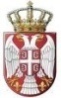 Република СрбијаОПШТИНА КЛАДОВОOдељење за буџет и финансијеБрој: 418-4/2023-III-02Датум: 22.06.2023.год.К л а д о в о И З В Е Ш Т А Јо спроведеној јавној расправи о нацрту Одлукео накнадама  за коришћење јавних површина на територији општине Кладово за 2023.годинуЈавна расправа о нацрту Одлуке о накнадама  за коришћење јавних површинана територији општине Кладово за 2023.годину (у даљем тексту: Одлука), спроведена је на следећи начин:Објављивањем нацрта Одлуке на званичној интернет страници општине Кладово kladovo.org.rsИзлагањем нацрта Одлуке на огласној табли Општинске управе Кладово;Одржавањем јавне трибине о нацрту Одлуке дана 20.06.2023.године у сали Општиске управе Кладово у 11:00 сати.Такође је било предвиђено да се примедбе, предлози и сугестије на нацрт Одлуке упућују у писаном облику Општинском већу општине Кладово, на адресу Краља Александра бр.35, 19320 Кладово.	Општинско веће донело је и Програм јавне расправе бр.418-2/2023-II од 31.05.2023.године.Јавна трибина о нацрту Одлуке која је требало да буде одржана 20.06.2023.године у 11:00 сати, није одржана зато што  није било заинтересованих за учешће на јавној трибини.Дана: 22.06.2023.године	Одељење за буџет и финансије	Руководилац	_________________________	Андријана Антић